Hier sind eine Reihe von Verständnisfragen zum Film ...                                       Name:_________________________Beschreibe die Durchführung des Versuchs.Was wird alles beobachtet?Welches Ergebnis brachte der Versuch?AKKappenberg
Auf dem Weg zur Formel von WasserQualitative Analyse im RGA01a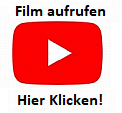 